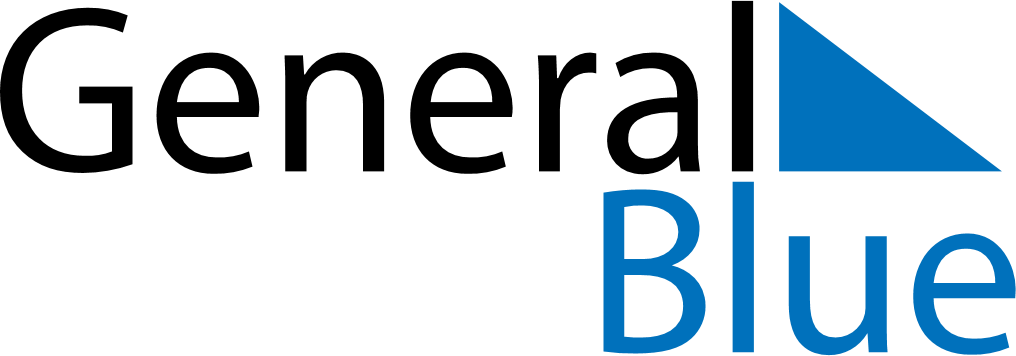 June 2024June 2024June 2024June 2024NicaraguaNicaraguaNicaraguaMondayTuesdayWednesdayThursdayFridaySaturdaySaturdaySunday112Children’s DayChildren’s Day3456788910111213141515161718192021222223Father’s Day2425262728292930